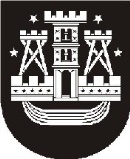 KLAIPĖDOS MIESTO SAVIVALDYBĖS TARYBASPRENDIMASDĖL PRITARIMO DALYVAUTI PROJEKTE „MOTERYS IR VAIKAI – SAUGŪS SAVO MIESTE“ 2017 m. sausio 26 d.  Nr. T2-6 KlaipėdaVadovaudamasi Lietuvos Respublikos vietos savivaldos įstatymo 6 straipsnio 12 punktu ir 16 straipsnio 2 dalies 17 punktu, Klaipėdos miesto savivaldybės taryba nusprendžia:1. Pritarti biudžetinės įstaigos Klaipėdos miesto šeimos ir vaiko gerovės centro dalyvavimui partnerio teisėmis 2014–2020 m. INTEREG V-A Latvijos ir Lietuvos programos projekte „Moterys ir vaikai – saugūs savo mieste“.2. Įsipareigoti, gavus finansinę paramą, skirti 15 procentų tenkančios projekto vertės projekto įgyvendinimo bendrajam finansavimui.3. Skelbti šį sprendimą Klaipėdos miesto savivaldybės interneto svetainėje.Savivaldybės meras Vytautas Grubliauskas